Un cantante precursor del cambio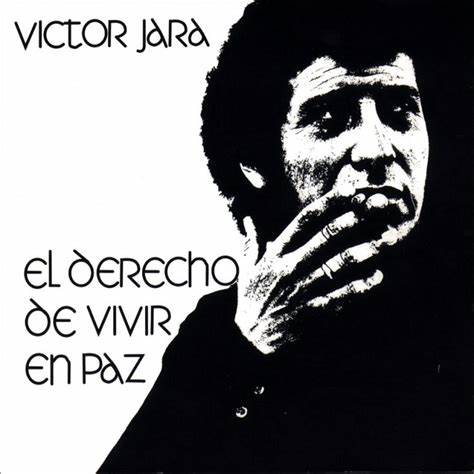 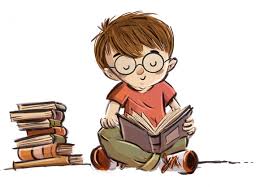 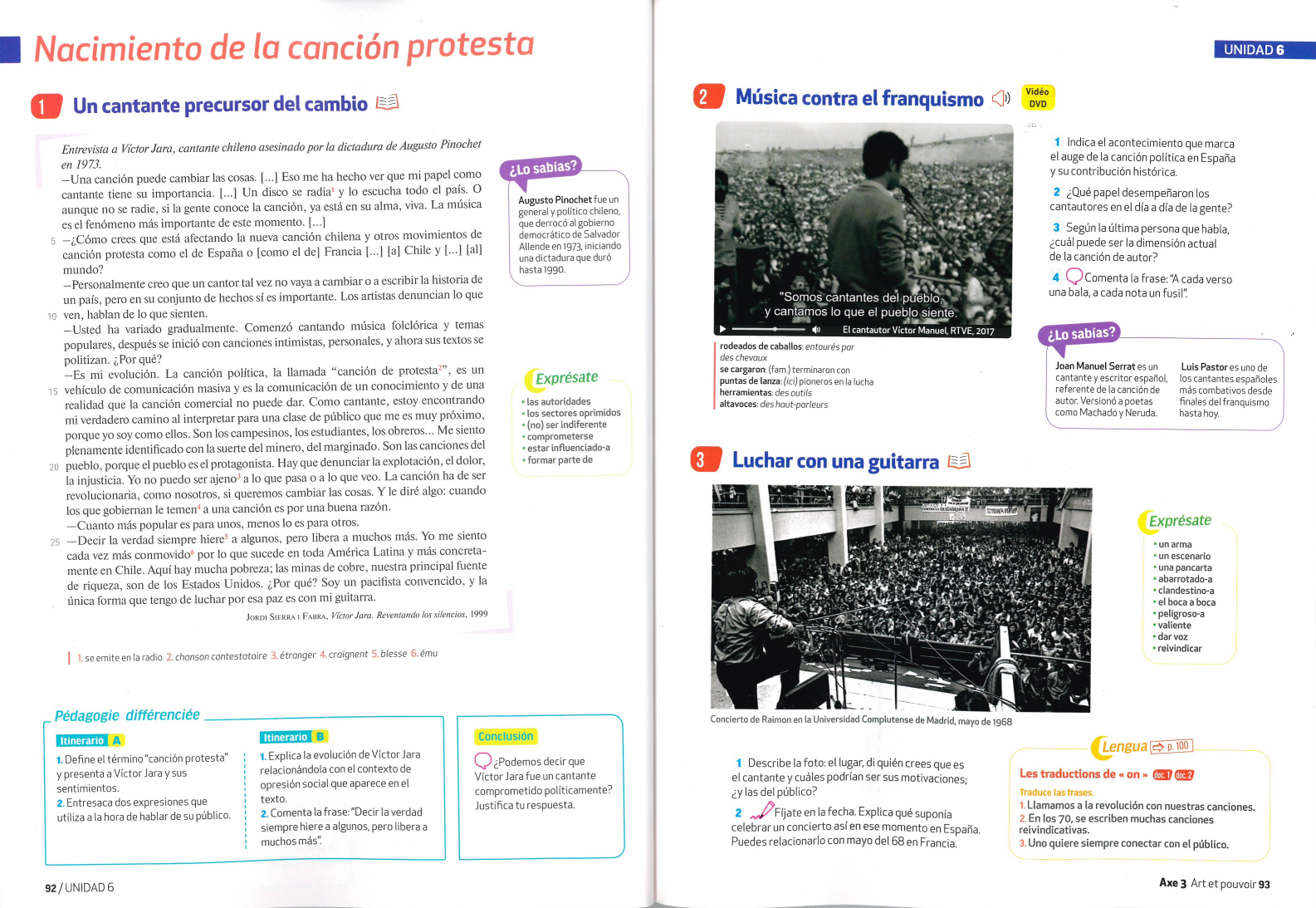 Lee el texto y contestaDefine el término “canción protesta” y presenta a Víctor Jara y sus sentimientos.Entresaca dos expresiones que utiliza a la hora de hablar de su público.Explica la evolución de Víctor Jara relacionándola con el contexto de opresión social que aparece en el texto.Comenta la frase: “Decir la verdad siempre hiere a algunos, pero libera a muchos más”.¿Podemos decir que Víctor Jara fue un cantante comprometido políticamente? Justifica tu respuesta.